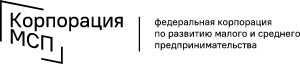 Бизнес-семинар«Участие субъектов МСП и самозанятых в закупках крупнейших заказчиков 
по Федеральному закону № 223-ФЗ, программа «выращивания» поставщиков, 
в том числе с использованием механизма заключения «офсетных» договоров»Участие субъектов МСП и налогоплательщиков налога на профессиональный доход (самозанятых) в закупках отдельных видов юридических лиц по Федеральному закону № 223-ФЗПРОГРАММА Бизнес-семинар«Участие субъектов МСП и самозанятых в закупках крупнейших заказчиков 
по Федеральному закону № 223-ФЗ, программа «выращивания» поставщиков, 
в том числе с использованием механизма заключения «офсетных» договоров»Участие субъектов МСП и налогоплательщиков налога на профессиональный доход (самозанятых) в закупках отдельных видов юридических лиц по Федеральному закону № 223-ФЗПРОГРАММА Бизнес-семинар«Участие субъектов МСП и самозанятых в закупках крупнейших заказчиков 
по Федеральному закону № 223-ФЗ, программа «выращивания» поставщиков, 
в том числе с использованием механизма заключения «офсетных» договоров»Участие субъектов МСП и налогоплательщиков налога на профессиональный доход (самозанятых) в закупках отдельных видов юридических лиц по Федеральному закону № 223-ФЗПРОГРАММА Место проведения: 
г. Иркутск, ул. Рабочая, д. 2а/4Центр «Мой бизнес»Регистрация: https://clck.ru/34c8xBМесто проведения: 
г. Иркутск, ул. Рабочая, д. 2а/4Центр «Мой бизнес»Регистрация: https://clck.ru/34c8xB                          Дата: 28.06.2023 Время: 14:00-17:00ВремяМероприятиеМероприятие13:0014:00Регистрация участниковРегистрация участников14:0014:15Открытие обучающего семинара, приветственное слово представителя органа исполнительной власти Иркутской областиОкладникова Диляра Рамисовна – директор Фонда поддержки и развития предпринимательства Иркутской области Центр «Мой бизнес»Димке Ирина Николаевна – заместитель министра по регулированию контрактной системы в сфере закупок Иркутской областиОткрытие обучающего семинара, приветственное слово представителя органа исполнительной власти Иркутской областиОкладникова Диляра Рамисовна – директор Фонда поддержки и развития предпринимательства Иркутской области Центр «Мой бизнес»Димке Ирина Николаевна – заместитель министра по регулированию контрактной системы в сфере закупок Иркутской области14:1514:40«Обеспечение доступа субъектов МСП и самозанятых к закупкам крупнейших заказчиков, программа «выращивания» поставщиков, в том числе с использованием механизма заключения «офсетных» договоров»Быков Андрей Сергеевич – Дирекция оценки и мониторинга соответствия 
АО «Корпорация «МСП»«Обеспечение доступа субъектов МСП и самозанятых к закупкам крупнейших заказчиков, программа «выращивания» поставщиков, в том числе с использованием механизма заключения «офсетных» договоров»Быков Андрей Сергеевич – Дирекция оценки и мониторинга соответствия 
АО «Корпорация «МСП»14:4016:00Открытый диалог: Крупнейшие заказчики – Поставщики МСП Представители крупнейших заказчиковКим Руслан Эдуардович – директор обособленного подразделения АО «ГСПИ» 
в г. Иркутск (Госкорпорация «Росатом)Дарашкевич Дарья Борисовна – начальник сметно-договорного отдела АО «ГСПИ» 
в г. Иркутск (Госкорпорация «Росатом)Дмитриев Сергей Иванович – начальник Восточно-Сибирского центра организации закупок ОАО «РЖД»Другова Елена Анатольевна – начальник сектора маркетинга Восточно-Сибирской дирекции снабжения ОАО «РЖД»Дмитриев Владимир Владимирович – руководитель дирекции по работе 
с поставщиками и органами власти Дивизиона снабжения ПАО «Интер РАО»Открытый диалог: Крупнейшие заказчики – Поставщики МСП Представители крупнейших заказчиковКим Руслан Эдуардович – директор обособленного подразделения АО «ГСПИ» 
в г. Иркутск (Госкорпорация «Росатом)Дарашкевич Дарья Борисовна – начальник сметно-договорного отдела АО «ГСПИ» 
в г. Иркутск (Госкорпорация «Росатом)Дмитриев Сергей Иванович – начальник Восточно-Сибирского центра организации закупок ОАО «РЖД»Другова Елена Анатольевна – начальник сектора маркетинга Восточно-Сибирской дирекции снабжения ОАО «РЖД»Дмитриев Владимир Владимирович – руководитель дирекции по работе 
с поставщиками и органами власти Дивизиона снабжения ПАО «Интер РАО»16:0016:20Особенности участия в закупках по 223-ФЗ в 2023 году:– Что нужно для первого выхода на рынок закупок: требования законодательства, анализ практики, поиск закупок, чек-лист поставщика– Состав документации, особенности подачи заявки на участие– Участие в закупках самозанятых граждан– Изменения 2023 года: риски и возможности– Анализ часто возникающих ошибок и рекомендации для начинающих поставщиковКузнецов Александр Владимирович – преподаватель-практик, эксперт-консультант по закупкам, независимый эксперт, аккредитованный Минюстом РФ, уполномоченный на проведение независимой антикоррупционной экспертизы нормативно-правовых актов.Особенности участия в закупках по 223-ФЗ в 2023 году:– Что нужно для первого выхода на рынок закупок: требования законодательства, анализ практики, поиск закупок, чек-лист поставщика– Состав документации, особенности подачи заявки на участие– Участие в закупках самозанятых граждан– Изменения 2023 года: риски и возможности– Анализ часто возникающих ошибок и рекомендации для начинающих поставщиковКузнецов Александр Владимирович – преподаватель-практик, эксперт-консультант по закупкам, независимый эксперт, аккредитованный Минюстом РФ, уполномоченный на проведение независимой антикоррупционной экспертизы нормативно-правовых актов.16:2016:40Работа на электронных торговых площадках. Открытый диалог: ЭТП – Поставщики МСПУслуги и сервисы для поставщиковКузнецов Александр Владимирович – главный эксперт Учебного центра АО «ТЭК-Торг»Работа на электронных торговых площадках. Открытый диалог: ЭТП – Поставщики МСПУслуги и сервисы для поставщиковКузнецов Александр Владимирович – главный эксперт Учебного центра АО «ТЭК-Торг»16:4017:00Живое общение участников и спикеров, создание круга знакомых, ответы на вопросы предпринимателей.Живое общение участников и спикеров, создание круга знакомых, ответы на вопросы предпринимателей.